в лице (заполняется лицом, действующим от имени Передающей Стороны на основании документа, подтверждающего его полномочия, в случае, если от имени Абонента действует другое лицо)в лице (заполняется лицом, действующим от имени Принимающей Стороны на основании документа, подтверждающего его полномочия, в случае, если от имени лица, указанного Передающей Стороной, действует другое лицо)заключили настоящий Акт о нижеследующем: 1. Абонент передает права и обязанности по Договору (выбрать один из пунктов ниже):, а также в рамках акций, участником которых на дату подписания Акта является Передающая Сторона, в случае если это соответствует условиям акции.Публичное акционерное общество «Мобильные ТелеСистемы» (ПАО «МТС»), зарегистрированное по адресу: 109147, г. Москва, Марксистская ул., д. 4 – в течение срока действия договора, а также 5 лет по его окончании, осуществляет обработку указанных в настоящем Акте персональных данных в целях оказания услуг связи путем совершения, как с использованием средств автоматизации, так и без использования таких средств, следующих действий (операций) или совокупности действий (операций) с персональными данными: сбор, запись, систематизация, накопление, хранение, уточнение (обновление, изменение), извлечение, использование, передача (предоставление, доступ), блокирование, удаление, уничтожение.                           МПЯ, ФИО сотрудника   __________________подтверждаю, что указанные в Акте данные Сторон, а также их подписи совпадают с данными из документов, удостоверяющих личность.  Подпись сотрудника ___________________ Код офиса продаж ___________________                               Акт приема-передачи прав и обязанностей по договору об оказании услуг подвижной связи МТС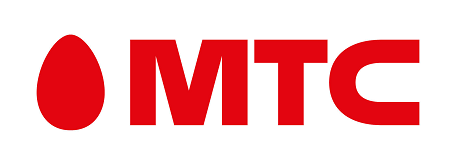 №     _________    от «________» _______________ 20_______ г.  (далее - Договор). Мы, нижеподписавшиеся  Передающая Сторона (Абонент)  Передающая Сторона (Абонент)ФИО физ. лица / ИП / Наименование организации юр. лицаДля физ. лица / ИП – серия и номер паспортаДля физ. лица / ИП – когда и кем выдан паспортДля физ. лица / ИП – дата и место рожденияДля юр. лица - ОГРН, ИНН, для ИП - ОГРНИП, ИННДля юр. лица/физ. лица / ИП – ФИОДля юр. лица/физ. лица / ИП – серия и номер паспортаДля юр. лица/физ. лица / ИП – когда и кем выдан паспортДля физ. лица / ИП – дата и место рожденияДокумент, подтверждающий полномочияи Принимающая Сторонаи Принимающая СторонаФИО физ. лица / ИП / Наименование организации Абонента юр. лицаДля физ. лица / ИП – серия и номер паспортаДля не гражданина РФСведения о пребывании на территории РФДля физ. лица / ИП – когда и кем выдан паспорт, код подразделенияДля физ. лица / ИП – адрес регистрацииДля физ. лица / ИП – дата и место рожденияДля юр. лица - ОГРН, ИНН, для ИП - ОГРНИП, ИННДля юр лица – юридический адрес организацииДля юр. лица/физ. лица / ИП – ФИОДля юр. лица/физ. лица/ ИП – серия и номер паспортаДля юр. лица/физ. лица / ИП – когда и кем выдан паспорт, код подразделенияДля физ. лица / ИП – адрес регистрацииДля физ. лица / ИП – дата и место рожденияДокумент, подтверждающий полномочияв отношении всех номеров, оформленных в рамках Договора в отношении лицевого(ых) счета(ов): ________________________________________________________в отношении номера(ов)телефона(ов):+7(_____)_________________;+7(_____)_________________;+7(_____)_________________;на условиях Тарифного плана (название тарифного плана) __________________________________на условиях Тарифного плана (название тарифного плана) __________________________________на условиях Тарифного плана (название тарифного плана) __________________________________2. Абонент согласен, что в случае, если мобильный номер подключен к сервису «Кошелек МТС Деньги», и он самостоятельно не вывел денежные средства со счета «Мой Кошелек» при помощи приложения «МТС Деньги» или на сайте payment.mts.ru до прекращения действия договора об оказании услуг подвижной радиотелефонной связи, то для возврата денежных средств необходимо повторно обратиться в салоны-магазины, работающие под товарным знаком МТС, с документом, удостоверяющим личность и реквизитами банковской карты. В случае не обращения в течение 45 дней, остаток денежных средств перейдет в доход ПАО «МТС-Банка».3. Принимающая Сторона принимает права и обязанности по Договору в отношении указанных в п.1 настоящего акта номеров, а также в рамках акций, участником которых на дату подписания Акта является Абонент, в случае если это соответствует условиям акции и просит (выбрать один из пунктов ниже)::изменить Договор об оказании услуг подвижной связи № ____________________от ____._____.____________г., дополнив его указанным(ми) в п.1. настоящего Акта номером (рами);заключить Договор об оказании услуг подвижной связи №___________________   с выделением указанного(ых) в п.1. настоящего Акта номера(ов).4. В случае переоформление Договора полностью, все средства, имеющиеся на балансе(ах) лицевого(ых) счета(ов) независимо от суммы и даты их зачисления, переходят к Принимающей Стороне. Переоформление номера/части номеров из Договора производится на отдельный лицевой счет/лицевые счета с нулевым балансом.      5. Подписывая настоящий Акт, Принимающая Сторона:  - соглашается с условиями предоставления услуг и, если не предусмотрено иное, выражает согласие на участие в программе2. Абонент согласен, что в случае, если мобильный номер подключен к сервису «Кошелек МТС Деньги», и он самостоятельно не вывел денежные средства со счета «Мой Кошелек» при помощи приложения «МТС Деньги» или на сайте payment.mts.ru до прекращения действия договора об оказании услуг подвижной радиотелефонной связи, то для возврата денежных средств необходимо повторно обратиться в салоны-магазины, работающие под товарным знаком МТС, с документом, удостоверяющим личность и реквизитами банковской карты. В случае не обращения в течение 45 дней, остаток денежных средств перейдет в доход ПАО «МТС-Банка».3. Принимающая Сторона принимает права и обязанности по Договору в отношении указанных в п.1 настоящего акта номеров, а также в рамках акций, участником которых на дату подписания Акта является Абонент, в случае если это соответствует условиям акции и просит (выбрать один из пунктов ниже)::изменить Договор об оказании услуг подвижной связи № ____________________от ____._____.____________г., дополнив его указанным(ми) в п.1. настоящего Акта номером (рами);заключить Договор об оказании услуг подвижной связи №___________________   с выделением указанного(ых) в п.1. настоящего Акта номера(ов).4. В случае переоформление Договора полностью, все средства, имеющиеся на балансе(ах) лицевого(ых) счета(ов) независимо от суммы и даты их зачисления, переходят к Принимающей Стороне. Переоформление номера/части номеров из Договора производится на отдельный лицевой счет/лицевые счета с нулевым балансом.      5. Подписывая настоящий Акт, Принимающая Сторона:  - соглашается с условиями предоставления услуг и, если не предусмотрено иное, выражает согласие на участие в программе2. Абонент согласен, что в случае, если мобильный номер подключен к сервису «Кошелек МТС Деньги», и он самостоятельно не вывел денежные средства со счета «Мой Кошелек» при помощи приложения «МТС Деньги» или на сайте payment.mts.ru до прекращения действия договора об оказании услуг подвижной радиотелефонной связи, то для возврата денежных средств необходимо повторно обратиться в салоны-магазины, работающие под товарным знаком МТС, с документом, удостоверяющим личность и реквизитами банковской карты. В случае не обращения в течение 45 дней, остаток денежных средств перейдет в доход ПАО «МТС-Банка».3. Принимающая Сторона принимает права и обязанности по Договору в отношении указанных в п.1 настоящего акта номеров, а также в рамках акций, участником которых на дату подписания Акта является Абонент, в случае если это соответствует условиям акции и просит (выбрать один из пунктов ниже)::изменить Договор об оказании услуг подвижной связи № ____________________от ____._____.____________г., дополнив его указанным(ми) в п.1. настоящего Акта номером (рами);заключить Договор об оказании услуг подвижной связи №___________________   с выделением указанного(ых) в п.1. настоящего Акта номера(ов).4. В случае переоформление Договора полностью, все средства, имеющиеся на балансе(ах) лицевого(ых) счета(ов) независимо от суммы и даты их зачисления, переходят к Принимающей Стороне. Переоформление номера/части номеров из Договора производится на отдельный лицевой счет/лицевые счета с нулевым балансом.      5. Подписывая настоящий Акт, Принимающая Сторона:  - соглашается с условиями предоставления услуг и, если не предусмотрено иное, выражает согласие на участие в программе2. Абонент согласен, что в случае, если мобильный номер подключен к сервису «Кошелек МТС Деньги», и он самостоятельно не вывел денежные средства со счета «Мой Кошелек» при помощи приложения «МТС Деньги» или на сайте payment.mts.ru до прекращения действия договора об оказании услуг подвижной радиотелефонной связи, то для возврата денежных средств необходимо повторно обратиться в салоны-магазины, работающие под товарным знаком МТС, с документом, удостоверяющим личность и реквизитами банковской карты. В случае не обращения в течение 45 дней, остаток денежных средств перейдет в доход ПАО «МТС-Банка».3. Принимающая Сторона принимает права и обязанности по Договору в отношении указанных в п.1 настоящего акта номеров, а также в рамках акций, участником которых на дату подписания Акта является Абонент, в случае если это соответствует условиям акции и просит (выбрать один из пунктов ниже)::изменить Договор об оказании услуг подвижной связи № ____________________от ____._____.____________г., дополнив его указанным(ми) в п.1. настоящего Акта номером (рами);заключить Договор об оказании услуг подвижной связи №___________________   с выделением указанного(ых) в п.1. настоящего Акта номера(ов).4. В случае переоформление Договора полностью, все средства, имеющиеся на балансе(ах) лицевого(ых) счета(ов) независимо от суммы и даты их зачисления, переходят к Принимающей Стороне. Переоформление номера/части номеров из Договора производится на отдельный лицевой счет/лицевые счета с нулевым балансом.      5. Подписывая настоящий Акт, Принимающая Сторона:  - соглашается с условиями предоставления услуг и, если не предусмотрено иное, выражает согласие на участие в программе2. Абонент согласен, что в случае, если мобильный номер подключен к сервису «Кошелек МТС Деньги», и он самостоятельно не вывел денежные средства со счета «Мой Кошелек» при помощи приложения «МТС Деньги» или на сайте payment.mts.ru до прекращения действия договора об оказании услуг подвижной радиотелефонной связи, то для возврата денежных средств необходимо повторно обратиться в салоны-магазины, работающие под товарным знаком МТС, с документом, удостоверяющим личность и реквизитами банковской карты. В случае не обращения в течение 45 дней, остаток денежных средств перейдет в доход ПАО «МТС-Банка».3. Принимающая Сторона принимает права и обязанности по Договору в отношении указанных в п.1 настоящего акта номеров, а также в рамках акций, участником которых на дату подписания Акта является Абонент, в случае если это соответствует условиям акции и просит (выбрать один из пунктов ниже)::изменить Договор об оказании услуг подвижной связи № ____________________от ____._____.____________г., дополнив его указанным(ми) в п.1. настоящего Акта номером (рами);заключить Договор об оказании услуг подвижной связи №___________________   с выделением указанного(ых) в п.1. настоящего Акта номера(ов).4. В случае переоформление Договора полностью, все средства, имеющиеся на балансе(ах) лицевого(ых) счета(ов) независимо от суммы и даты их зачисления, переходят к Принимающей Стороне. Переоформление номера/части номеров из Договора производится на отдельный лицевой счет/лицевые счета с нулевым балансом.      5. Подписывая настоящий Акт, Принимающая Сторона:  - соглашается с условиями предоставления услуг и, если не предусмотрено иное, выражает согласие на участие в программе2. Абонент согласен, что в случае, если мобильный номер подключен к сервису «Кошелек МТС Деньги», и он самостоятельно не вывел денежные средства со счета «Мой Кошелек» при помощи приложения «МТС Деньги» или на сайте payment.mts.ru до прекращения действия договора об оказании услуг подвижной радиотелефонной связи, то для возврата денежных средств необходимо повторно обратиться в салоны-магазины, работающие под товарным знаком МТС, с документом, удостоверяющим личность и реквизитами банковской карты. В случае не обращения в течение 45 дней, остаток денежных средств перейдет в доход ПАО «МТС-Банка».3. Принимающая Сторона принимает права и обязанности по Договору в отношении указанных в п.1 настоящего акта номеров, а также в рамках акций, участником которых на дату подписания Акта является Абонент, в случае если это соответствует условиям акции и просит (выбрать один из пунктов ниже)::изменить Договор об оказании услуг подвижной связи № ____________________от ____._____.____________г., дополнив его указанным(ми) в п.1. настоящего Акта номером (рами);заключить Договор об оказании услуг подвижной связи №___________________   с выделением указанного(ых) в п.1. настоящего Акта номера(ов).4. В случае переоформление Договора полностью, все средства, имеющиеся на балансе(ах) лицевого(ых) счета(ов) независимо от суммы и даты их зачисления, переходят к Принимающей Стороне. Переоформление номера/части номеров из Договора производится на отдельный лицевой счет/лицевые счета с нулевым балансом.      5. Подписывая настоящий Акт, Принимающая Сторона:  - соглашается с условиями предоставления услуг и, если не предусмотрено иное, выражает согласие на участие в программе2. Абонент согласен, что в случае, если мобильный номер подключен к сервису «Кошелек МТС Деньги», и он самостоятельно не вывел денежные средства со счета «Мой Кошелек» при помощи приложения «МТС Деньги» или на сайте payment.mts.ru до прекращения действия договора об оказании услуг подвижной радиотелефонной связи, то для возврата денежных средств необходимо повторно обратиться в салоны-магазины, работающие под товарным знаком МТС, с документом, удостоверяющим личность и реквизитами банковской карты. В случае не обращения в течение 45 дней, остаток денежных средств перейдет в доход ПАО «МТС-Банка».3. Принимающая Сторона принимает права и обязанности по Договору в отношении указанных в п.1 настоящего акта номеров, а также в рамках акций, участником которых на дату подписания Акта является Абонент, в случае если это соответствует условиям акции и просит (выбрать один из пунктов ниже)::изменить Договор об оказании услуг подвижной связи № ____________________от ____._____.____________г., дополнив его указанным(ми) в п.1. настоящего Акта номером (рами);заключить Договор об оказании услуг подвижной связи №___________________   с выделением указанного(ых) в п.1. настоящего Акта номера(ов).4. В случае переоформление Договора полностью, все средства, имеющиеся на балансе(ах) лицевого(ых) счета(ов) независимо от суммы и даты их зачисления, переходят к Принимающей Стороне. Переоформление номера/части номеров из Договора производится на отдельный лицевой счет/лицевые счета с нулевым балансом.      5. Подписывая настоящий Акт, Принимающая Сторона:  - соглашается с условиями предоставления услуг и, если не предусмотрено иное, выражает согласие на участие в программе2. Абонент согласен, что в случае, если мобильный номер подключен к сервису «Кошелек МТС Деньги», и он самостоятельно не вывел денежные средства со счета «Мой Кошелек» при помощи приложения «МТС Деньги» или на сайте payment.mts.ru до прекращения действия договора об оказании услуг подвижной радиотелефонной связи, то для возврата денежных средств необходимо повторно обратиться в салоны-магазины, работающие под товарным знаком МТС, с документом, удостоверяющим личность и реквизитами банковской карты. В случае не обращения в течение 45 дней, остаток денежных средств перейдет в доход ПАО «МТС-Банка».3. Принимающая Сторона принимает права и обязанности по Договору в отношении указанных в п.1 настоящего акта номеров, а также в рамках акций, участником которых на дату подписания Акта является Абонент, в случае если это соответствует условиям акции и просит (выбрать один из пунктов ниже)::изменить Договор об оказании услуг подвижной связи № ____________________от ____._____.____________г., дополнив его указанным(ми) в п.1. настоящего Акта номером (рами);заключить Договор об оказании услуг подвижной связи №___________________   с выделением указанного(ых) в п.1. настоящего Акта номера(ов).4. В случае переоформление Договора полностью, все средства, имеющиеся на балансе(ах) лицевого(ых) счета(ов) независимо от суммы и даты их зачисления, переходят к Принимающей Стороне. Переоформление номера/части номеров из Договора производится на отдельный лицевой счет/лицевые счета с нулевым балансом.      5. Подписывая настоящий Акт, Принимающая Сторона:  - соглашается с условиями предоставления услуг и, если не предусмотрено иное, выражает согласие на участие в программе«Свой круг» (если это соответствует условиям программы) и подтверждает, что ознакомлена и согласна с её условиями. «Свой круг» (если это соответствует условиям программы) и подтверждает, что ознакомлена и согласна с её условиями. «Свой круг» (если это соответствует условиям программы) и подтверждает, что ознакомлена и согласна с её условиями. «Свой круг» (если это соответствует условиям программы) и подтверждает, что ознакомлена и согласна с её условиями. «Свой круг» (если это соответствует условиям программы) и подтверждает, что ознакомлена и согласна с её условиями. «Свой круг» (если это соответствует условиям программы) и подтверждает, что ознакомлена и согласна с её условиями. 	Не согласен	Не согласен- при переоформлении номера/части номеров заявляет, что номера телефонов, указанные в п. 1 будут выделены на лицевой счет №______________________________6. Подписывая настоящий Акт, Принимающая Сторона соглашается с условиями Договора и, если не предусмотрено иное, выражает согласие на:- при переоформлении номера/части номеров заявляет, что номера телефонов, указанные в п. 1 будут выделены на лицевой счет №______________________________6. Подписывая настоящий Акт, Принимающая Сторона соглашается с условиями Договора и, если не предусмотрено иное, выражает согласие на:- при переоформлении номера/части номеров заявляет, что номера телефонов, указанные в п. 1 будут выделены на лицевой счет №______________________________6. Подписывая настоящий Акт, Принимающая Сторона соглашается с условиями Договора и, если не предусмотрено иное, выражает согласие на:- при переоформлении номера/части номеров заявляет, что номера телефонов, указанные в п. 1 будут выделены на лицевой счет №______________________________6. Подписывая настоящий Акт, Принимающая Сторона соглашается с условиями Договора и, если не предусмотрено иное, выражает согласие на:- при переоформлении номера/части номеров заявляет, что номера телефонов, указанные в п. 1 будут выделены на лицевой счет №______________________________6. Подписывая настоящий Акт, Принимающая Сторона соглашается с условиями Договора и, если не предусмотрено иное, выражает согласие на:- при переоформлении номера/части номеров заявляет, что номера телефонов, указанные в п. 1 будут выделены на лицевой счет №______________________________6. Подписывая настоящий Акт, Принимающая Сторона соглашается с условиями Договора и, если не предусмотрено иное, выражает согласие на:- при переоформлении номера/части номеров заявляет, что номера телефонов, указанные в п. 1 будут выделены на лицевой счет №______________________________6. Подписывая настоящий Акт, Принимающая Сторона соглашается с условиями Договора и, если не предусмотрено иное, выражает согласие на:- при переоформлении номера/части номеров заявляет, что номера телефонов, указанные в п. 1 будут выделены на лицевой счет №______________________________6. Подписывая настоящий Акт, Принимающая Сторона соглашается с условиями Договора и, если не предусмотрено иное, выражает согласие на: - передачу и поручение обработки третьим лицам сведений об Абоненте в соответствии с пп.3.4. 7.5. Условий; - передачу и поручение обработки третьим лицам сведений об Абоненте в соответствии с пп.3.4. 7.5. Условий; - передачу и поручение обработки третьим лицам сведений об Абоненте в соответствии с пп.3.4. 7.5. Условий; - передачу и поручение обработки третьим лицам сведений об Абоненте в соответствии с пп.3.4. 7.5. Условий; - передачу и поручение обработки третьим лицам сведений об Абоненте в соответствии с пп.3.4. 7.5. Условий; - передачу и поручение обработки третьим лицам сведений об Абоненте в соответствии с пп.3.4. 7.5. Условий;	Не согласен	Не согласен - получение рекламы, использование сведений о нем в целях продвижения услуг; - получение рекламы, использование сведений о нем в целях продвижения услуг; - получение рекламы, использование сведений о нем в целях продвижения услуг; - получение рекламы, использование сведений о нем в целях продвижения услуг; - получение рекламы, использование сведений о нем в целях продвижения услуг; - получение рекламы, использование сведений о нем в целях продвижения услуг;	Не согласен	Не согласен - предоставления доступа к услугам связи других операторов (в т.ч. услугам роуминга); - предоставления доступа к услугам связи других операторов (в т.ч. услугам роуминга); - предоставления доступа к услугам связи других операторов (в т.ч. услугам роуминга); - предоставления доступа к услугам связи других операторов (в т.ч. услугам роуминга); - предоставления доступа к услугам связи других операторов (в т.ч. услугам роуминга); - предоставления доступа к услугам связи других операторов (в т.ч. услугам роуминга);	Не согласен	Не согласен - не получение SMS-сообщений об изменении тарифов; - не получение SMS-сообщений об изменении тарифов; - не получение SMS-сообщений об изменении тарифов; - не получение SMS-сообщений об изменении тарифов; - не получение SMS-сообщений об изменении тарифов; - не получение SMS-сообщений об изменении тарифов;	Не согласен	Не согласен - подключение услуги «Обещанный платеж» на условиях, размещенных на официальном сайте ПАО «МТС» www.mts.ru. - подключение услуги «Обещанный платеж» на условиях, размещенных на официальном сайте ПАО «МТС» www.mts.ru. - подключение услуги «Обещанный платеж» на условиях, размещенных на официальном сайте ПАО «МТС» www.mts.ru. - подключение услуги «Обещанный платеж» на условиях, размещенных на официальном сайте ПАО «МТС» www.mts.ru. - подключение услуги «Обещанный платеж» на условиях, размещенных на официальном сайте ПАО «МТС» www.mts.ru. - подключение услуги «Обещанный платеж» на условиях, размещенных на официальном сайте ПАО «МТС» www.mts.ru.	Не согласен	Не согласен7. Способ предоставления счета:7. Способ предоставления счета:7. Способ предоставления счета:7. Способ предоставления счета:7. Способ предоставления счета:7. Способ предоставления счета:E-mail ___________________________________@_______________________E-mail ___________________________________@_______________________E-mail ___________________________________@_______________________E-mail ___________________________________@_______________________   Персонифицированная система самообслуживания (личный кабинет)   Персонифицированная система самообслуживания (личный кабинет)   Персонифицированная система самообслуживания (личный кабинет)   Персонифицированная система самообслуживания (личный кабинет)8. Настоящий Акт составлен «_______» ______________20______г в трёх экземплярах, по одному для каждой из заинтересованных Сторон. 9. Данный Акт вступает в законную силу после одобрения ПАО «МТС». В противном случае условия Договора останутся прежними. 8. Настоящий Акт составлен «_______» ______________20______г в трёх экземплярах, по одному для каждой из заинтересованных Сторон. 9. Данный Акт вступает в законную силу после одобрения ПАО «МТС». В противном случае условия Договора останутся прежними. 8. Настоящий Акт составлен «_______» ______________20______г в трёх экземплярах, по одному для каждой из заинтересованных Сторон. 9. Данный Акт вступает в законную силу после одобрения ПАО «МТС». В противном случае условия Договора останутся прежними. 8. Настоящий Акт составлен «_______» ______________20______г в трёх экземплярах, по одному для каждой из заинтересованных Сторон. 9. Данный Акт вступает в законную силу после одобрения ПАО «МТС». В противном случае условия Договора останутся прежними. 8. Настоящий Акт составлен «_______» ______________20______г в трёх экземплярах, по одному для каждой из заинтересованных Сторон. 9. Данный Акт вступает в законную силу после одобрения ПАО «МТС». В противном случае условия Договора останутся прежними. 8. Настоящий Акт составлен «_______» ______________20______г в трёх экземплярах, по одному для каждой из заинтересованных Сторон. 9. Данный Акт вступает в законную силу после одобрения ПАО «МТС». В противном случае условия Договора останутся прежними. 8. Настоящий Акт составлен «_______» ______________20______г в трёх экземплярах, по одному для каждой из заинтересованных Сторон. 9. Данный Акт вступает в законную силу после одобрения ПАО «МТС». В противном случае условия Договора останутся прежними. 8. Настоящий Акт составлен «_______» ______________20______г в трёх экземплярах, по одному для каждой из заинтересованных Сторон. 9. Данный Акт вступает в законную силу после одобрения ПАО «МТС». В противном случае условия Договора останутся прежними. Передающая Сторона: 	_________________________ ___________________________                                                                                  Передающая Сторона: 	_________________________ ___________________________                                                                                  Принимающая Сторона: 	_________________________ _______________________                                                                                           МППринимающая Сторона: 	_________________________ _______________________                                                                                           МППринимающая Сторона: 	_________________________ _______________________                                                                                           МППринимающая Сторона: 	_________________________ _______________________                                                                                           МП______________________________  __________________________________________________________  __________________________________________________________  __________________________________________________________  __________________________________________________________  __________________________________________________________  ____________________________(подпись)(расшифровка подписи)(подпись)(подпись)(расшифровка подписи)(расшифровка подписи)МПМПМПМПМПМП